Minutes of Friends of Queens Park, Tuesday 16th June 2015 at 19.00Minutes of Friends of Queens Park, Tuesday 16th June 2015 at 19.00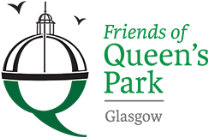 Present at meeting: Tony Halifax, Alyn Walsh. Jane Armstrong. Yvonne Murray, Marian McBride, Amanda Davidson, Eve McCollumApologies from: Alicia McCabe, Nicola DiamondPresent at meeting: Tony Halifax, Alyn Walsh. Jane Armstrong. Yvonne Murray, Marian McBride, Amanda Davidson, Eve McCollumApologies from: Alicia McCabe, Nicola DiamondPresent at meeting: Tony Halifax, Alyn Walsh. Jane Armstrong. Yvonne Murray, Marian McBride, Amanda Davidson, Eve McCollumApologies from: Alicia McCabe, Nicola DiamondPresent at meeting: Tony Halifax, Alyn Walsh. Jane Armstrong. Yvonne Murray, Marian McBride, Amanda Davidson, Eve McCollumApologies from: Alicia McCabe, Nicola DiamondItemDiscussionDiscussionAction1.	Agree previous minutesBefore tonights meeting the Annual General meeting took place.The minutes of the May meeting were taken as read, and agreed.  Before tonights meeting the Annual General meeting took place.The minutes of the May meeting were taken as read, and agreed.  2.	Treasurer’s ReportThe Treasurer’s report was read and approved. The Treasurer’s report was read and approved. 3.	Community EngagementTonights session was postponed until the July meeting due to Ians commitments.Tonights session was postponed until the July meeting due to Ians commitments.4. Media & CommunicationsMembers were advised that Head of Parks agreed to attend a future meeting, this was welcomed by all.Moo Cards and collection boxes have now been purchased and will be distributed in due course. Members were advised that Head of Parks agreed to attend a future meeting, this was welcomed by all.Moo Cards and collection boxes have now been purchased and will be distributed in due course. TH5.	Events & ProjectsThe Development Plan will be completed for our July meeting.Arrangements for park planting will have to wait until we get agreement from LES.Charity application has commenced and it is hoped that we can get this status by Christmas 2015.Members were asked to consider for the next meeting how we might recognise people who make an exceptional contribution to our parkThe Development Plan will be completed for our July meeting.Arrangements for park planting will have to wait until we get agreement from LES.Charity application has commenced and it is hoped that we can get this status by Christmas 2015.Members were asked to consider for the next meeting how we might recognise people who make an exceptional contribution to our parkTH7, Strategy & Operating PlansThe main priorities for this year are: Achieve Charity Status, Establish an effective Volunteer programme and make progress towards a major grant application for the park.The main priorities for this year are: Achieve Charity Status, Establish an effective Volunteer programme and make progress towards a major grant application for the park.TH8. FundraisingFoQP would like to thank Red Nose for the grant of £900 towards park improvements.FoQP would like to thank Red Nose for the grant of £900 towards park improvements.AW9. MembershipAn application form has been created for new members.An invitation was made to those present and others that we are looking for more Board Members to help us achieve our goals.An application form has been created for new members.An invitation was made to those present and others that we are looking for more Board Members to help us achieve our goals.10. Park Issues & LESConcern was expressed at the response from LES that they had no plans to make Glasshouse opening hours to be extended in the summer months.The level of disregard to LES notices in the park is worrying and that LES be requested to carry out more enforcement visits of breaches of procedure especially in terms of Bird feeding and dog fouling..Members were reminded of the LES Parks reporting line for park issues and that we should maximise the awareness and use of the 0141 287 5064 number.Concern was expressed at the response from LES that they had no plans to make Glasshouse opening hours to be extended in the summer months.The level of disregard to LES notices in the park is worrying and that LES be requested to carry out more enforcement visits of breaches of procedure especially in terms of Bird feeding and dog fouling..Members were reminded of the LES Parks reporting line for park issues and that we should maximise the awareness and use of the 0141 287 5064 number.TH11. Next MeetingThe next meeting will also be our AGM and will be on Tuesday 21st  July at Langside Halls commencing at 1900.The next meeting will also be our AGM and will be on Tuesday 21st  July at Langside Halls commencing at 1900.